Below Space or Office Use OnlyNEW COMMITTEE REGISTRATION FORM(1-45-108, C.R.S.)Please use this form if you are registering a new committee for Colorado campaign finance purposes.Independent Expenditure Committees Use Secretary of State Form CPF-37 Or register online at: tracer.sos.colorado.govSelect Only One Committee Type:Candidate Committee	State Political Committee	Small Donor Committee	Political Party Issue Committee		Small-Scale Issue Committee	527 Political OrganizationCommittee Name:Name should be descriptive. Include office, organization name, etc. Note: Colorado does not have PACs, only Political Committees.Committee Address (physical): Committee Address (mailing): Phone Number:Alternate Phone Number:Fax Number:Check Only One Jurisdiction:StateWeb Address:COUNTYSpecial District	Enter ApplicableCountiesMunicipal (file with Municipality)School DistrictPurpose/Office Sought (include party, office, district & election year, if applicable):Financial Institution Information:Institution Name: Institution Address:Authorized Agents Contact Information:Registered Agent:	Designated Filing Agent: (Optional)Name:  	 Phone Number:  	 E-mail Address:Alternate E-mail 1:Alternate E-mail 2:Name:  	 Phone Number:  	E-mail Address: Alternate E-mail 1:Alternate E-mail 2:Registered Agent's Signature:X  	Date:    	Designated Filing Agent's Signature:X		Date:    	Candidate Committee Complete the following:Print Candidate Name: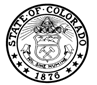 Candidate Address (include mailing):Candidate Signature:X  	Date:    	Colorado Secretary of State Form CPF - 6, Rev. 5/2016